©Муниципальное   дошкольное образовательное учреждение детский сад № 57Цели:Образовательная: Формирование  умения  перетаскивать предмет мышкой. Формирование представлений о видах часов.Развивающая: Развитие воображения, памяти.Воспитательная: Воспитание  бережного отношения к технике.Возраст детей: 6 – 7 летВарианты:Вариант 1: Путём приёма перетаскивания мышкой соберите все красные часы в  правый круг, синие часы в круг посередине.Вариант 2: Путём приёма перетаскивания мышкой соберите в круг посередине настенные часы.Вариант 3: Рассмотрите внимательно картинки с часами и путём перетаскивания мышкойсоберите все будильники в средний круг, наручные часы в правый круг.Вариант 4: Рассмотрите картинки с часами, с помощью приема копирования вынесите часы с кукушкой за пределы круга.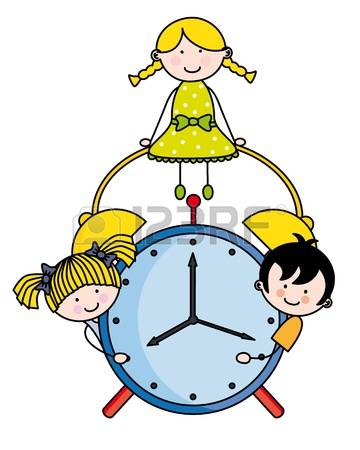 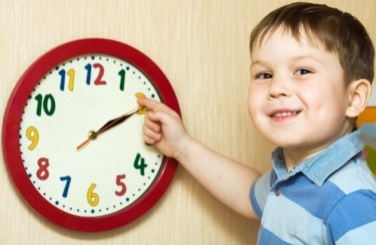 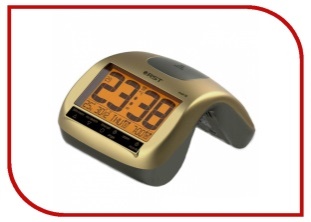 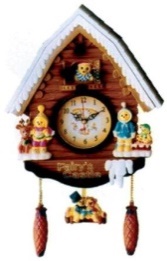 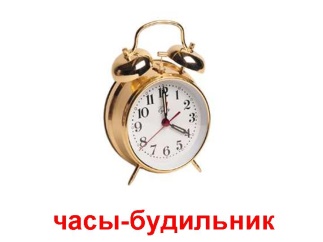 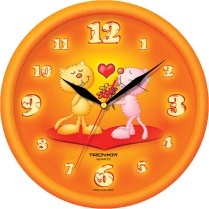 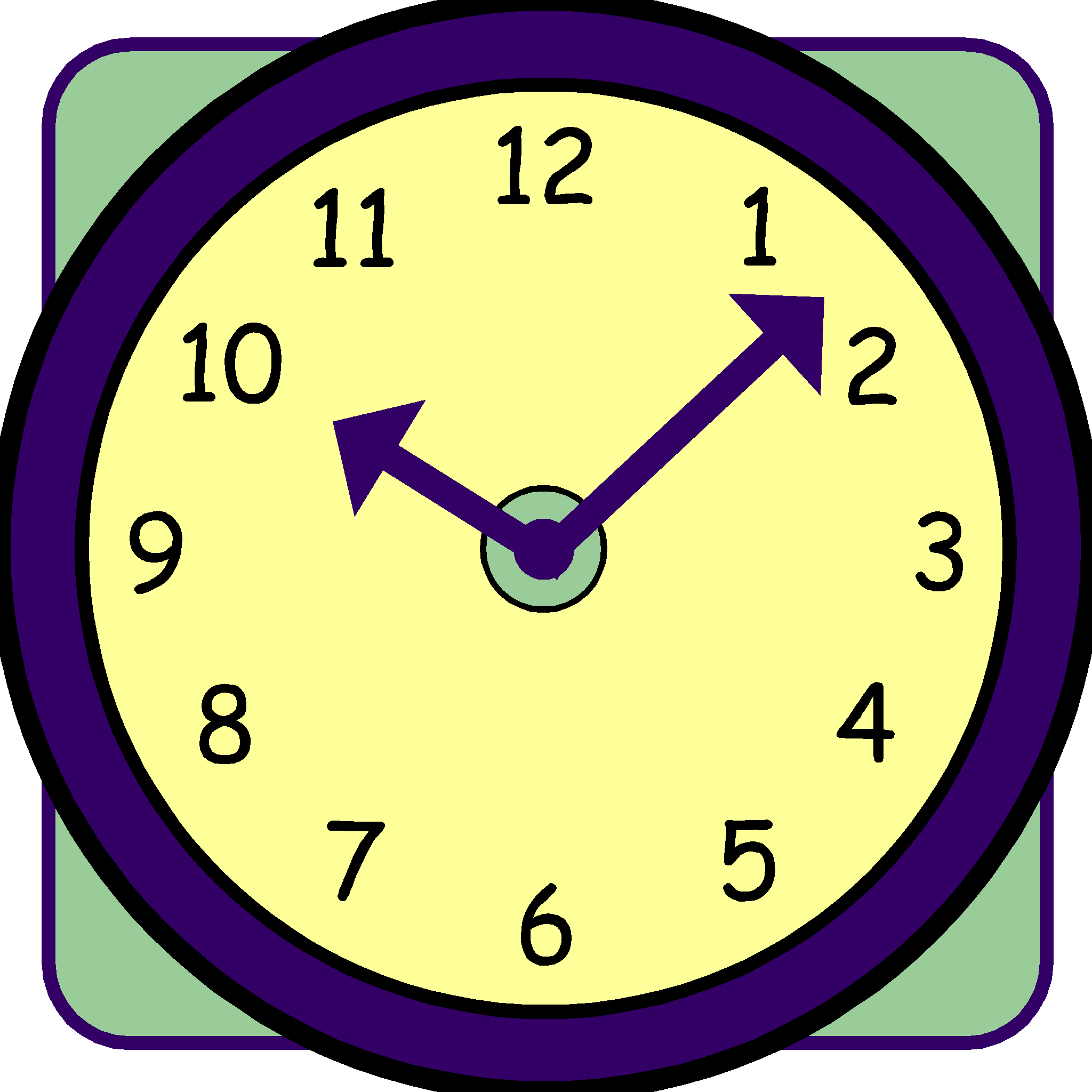 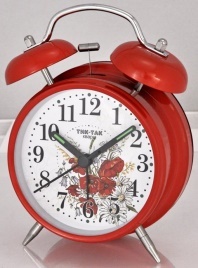 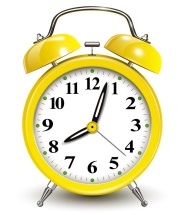 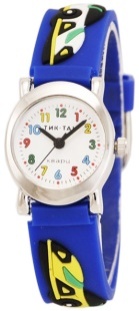 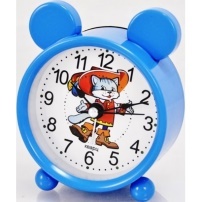 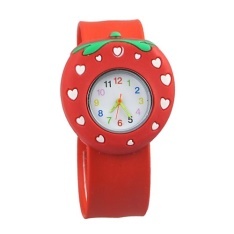 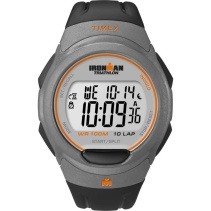 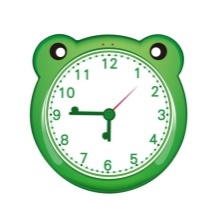 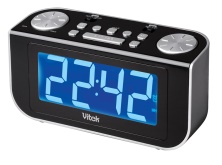 